Załącznik nr 4 do umowy: Harmonogram płatności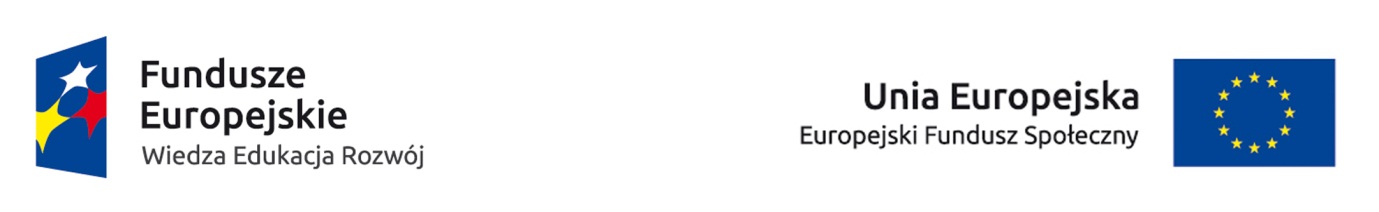 Nazwa i adres Beneficjenta 							(miejsce i data)Nazwa i nr projektuRokKwartałMiesiącWydatki kwalifikowalneDofinansowanien/dn/dn/dSuma kwartał X Suma kwartał X -n/dRazem dla rok XXXXRazem dla rok XXXXRazem dla rok XXXXOgółemOgółemOgółem